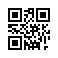 Strana:  1 z Strana:  1 z Strana:  1 z 22222Odběratel:Odběratel:Odběratel:Odběratel:Odběratel:Odběratel:Univerzita J. E. Purkyně
Pasteurova 3544/1
400 96 ÚSTÍ NAD LABEM
Česká republikaUniverzita J. E. Purkyně
Pasteurova 3544/1
400 96 ÚSTÍ NAD LABEM
Česká republikaUniverzita J. E. Purkyně
Pasteurova 3544/1
400 96 ÚSTÍ NAD LABEM
Česká republikaUniverzita J. E. Purkyně
Pasteurova 3544/1
400 96 ÚSTÍ NAD LABEM
Česká republikaUniverzita J. E. Purkyně
Pasteurova 3544/1
400 96 ÚSTÍ NAD LABEM
Česká republikaUniverzita J. E. Purkyně
Pasteurova 3544/1
400 96 ÚSTÍ NAD LABEM
Česká republikaUniverzita J. E. Purkyně
Pasteurova 3544/1
400 96 ÚSTÍ NAD LABEM
Česká republikaUniverzita J. E. Purkyně
Pasteurova 3544/1
400 96 ÚSTÍ NAD LABEM
Česká republikaUniverzita J. E. Purkyně
Pasteurova 3544/1
400 96 ÚSTÍ NAD LABEM
Česká republikaUniverzita J. E. Purkyně
Pasteurova 3544/1
400 96 ÚSTÍ NAD LABEM
Česká republikaUniverzita J. E. Purkyně
Pasteurova 3544/1
400 96 ÚSTÍ NAD LABEM
Česká republikaUniverzita J. E. Purkyně
Pasteurova 3544/1
400 96 ÚSTÍ NAD LABEM
Česká republikaPID:PID:PID:PID:PID:Odběratel:Odběratel:Odběratel:Univerzita J. E. Purkyně
Pasteurova 3544/1
400 96 ÚSTÍ NAD LABEM
Česká republikaUniverzita J. E. Purkyně
Pasteurova 3544/1
400 96 ÚSTÍ NAD LABEM
Česká republikaUniverzita J. E. Purkyně
Pasteurova 3544/1
400 96 ÚSTÍ NAD LABEM
Česká republikaUniverzita J. E. Purkyně
Pasteurova 3544/1
400 96 ÚSTÍ NAD LABEM
Česká republikaUniverzita J. E. Purkyně
Pasteurova 3544/1
400 96 ÚSTÍ NAD LABEM
Česká republikaUniverzita J. E. Purkyně
Pasteurova 3544/1
400 96 ÚSTÍ NAD LABEM
Česká republikaUniverzita J. E. Purkyně
Pasteurova 3544/1
400 96 ÚSTÍ NAD LABEM
Česká republikaUniverzita J. E. Purkyně
Pasteurova 3544/1
400 96 ÚSTÍ NAD LABEM
Česká republikaUniverzita J. E. Purkyně
Pasteurova 3544/1
400 96 ÚSTÍ NAD LABEM
Česká republikaUniverzita J. E. Purkyně
Pasteurova 3544/1
400 96 ÚSTÍ NAD LABEM
Česká republikaUniverzita J. E. Purkyně
Pasteurova 3544/1
400 96 ÚSTÍ NAD LABEM
Česká republikaUniverzita J. E. Purkyně
Pasteurova 3544/1
400 96 ÚSTÍ NAD LABEM
Česká republikaPID:PID:PID:PID:PID:22446300202244630020Odběratel:Odběratel:Odběratel:Univerzita J. E. Purkyně
Pasteurova 3544/1
400 96 ÚSTÍ NAD LABEM
Česká republikaUniverzita J. E. Purkyně
Pasteurova 3544/1
400 96 ÚSTÍ NAD LABEM
Česká republikaUniverzita J. E. Purkyně
Pasteurova 3544/1
400 96 ÚSTÍ NAD LABEM
Česká republikaUniverzita J. E. Purkyně
Pasteurova 3544/1
400 96 ÚSTÍ NAD LABEM
Česká republikaUniverzita J. E. Purkyně
Pasteurova 3544/1
400 96 ÚSTÍ NAD LABEM
Česká republikaUniverzita J. E. Purkyně
Pasteurova 3544/1
400 96 ÚSTÍ NAD LABEM
Česká republikaUniverzita J. E. Purkyně
Pasteurova 3544/1
400 96 ÚSTÍ NAD LABEM
Česká republikaUniverzita J. E. Purkyně
Pasteurova 3544/1
400 96 ÚSTÍ NAD LABEM
Česká republikaUniverzita J. E. Purkyně
Pasteurova 3544/1
400 96 ÚSTÍ NAD LABEM
Česká republikaUniverzita J. E. Purkyně
Pasteurova 3544/1
400 96 ÚSTÍ NAD LABEM
Česká republikaUniverzita J. E. Purkyně
Pasteurova 3544/1
400 96 ÚSTÍ NAD LABEM
Česká republikaUniverzita J. E. Purkyně
Pasteurova 3544/1
400 96 ÚSTÍ NAD LABEM
Česká republikaPID:PID:PID:PID:PID:22446300202244630020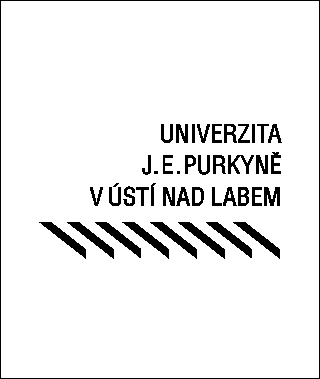 Univerzita J. E. Purkyně
Pasteurova 3544/1
400 96 ÚSTÍ NAD LABEM
Česká republikaUniverzita J. E. Purkyně
Pasteurova 3544/1
400 96 ÚSTÍ NAD LABEM
Česká republikaUniverzita J. E. Purkyně
Pasteurova 3544/1
400 96 ÚSTÍ NAD LABEM
Česká republikaUniverzita J. E. Purkyně
Pasteurova 3544/1
400 96 ÚSTÍ NAD LABEM
Česká republikaUniverzita J. E. Purkyně
Pasteurova 3544/1
400 96 ÚSTÍ NAD LABEM
Česká republikaUniverzita J. E. Purkyně
Pasteurova 3544/1
400 96 ÚSTÍ NAD LABEM
Česká republikaUniverzita J. E. Purkyně
Pasteurova 3544/1
400 96 ÚSTÍ NAD LABEM
Česká republikaUniverzita J. E. Purkyně
Pasteurova 3544/1
400 96 ÚSTÍ NAD LABEM
Česká republikaUniverzita J. E. Purkyně
Pasteurova 3544/1
400 96 ÚSTÍ NAD LABEM
Česká republikaUniverzita J. E. Purkyně
Pasteurova 3544/1
400 96 ÚSTÍ NAD LABEM
Česká republikaUniverzita J. E. Purkyně
Pasteurova 3544/1
400 96 ÚSTÍ NAD LABEM
Česká republikaUniverzita J. E. Purkyně
Pasteurova 3544/1
400 96 ÚSTÍ NAD LABEM
Česká republikaSmlouva:Smlouva:Smlouva:Smlouva:Smlouva:22446300202244630020Univerzita J. E. Purkyně
Pasteurova 3544/1
400 96 ÚSTÍ NAD LABEM
Česká republikaUniverzita J. E. Purkyně
Pasteurova 3544/1
400 96 ÚSTÍ NAD LABEM
Česká republikaUniverzita J. E. Purkyně
Pasteurova 3544/1
400 96 ÚSTÍ NAD LABEM
Česká republikaUniverzita J. E. Purkyně
Pasteurova 3544/1
400 96 ÚSTÍ NAD LABEM
Česká republikaUniverzita J. E. Purkyně
Pasteurova 3544/1
400 96 ÚSTÍ NAD LABEM
Česká republikaUniverzita J. E. Purkyně
Pasteurova 3544/1
400 96 ÚSTÍ NAD LABEM
Česká republikaUniverzita J. E. Purkyně
Pasteurova 3544/1
400 96 ÚSTÍ NAD LABEM
Česká republikaUniverzita J. E. Purkyně
Pasteurova 3544/1
400 96 ÚSTÍ NAD LABEM
Česká republikaUniverzita J. E. Purkyně
Pasteurova 3544/1
400 96 ÚSTÍ NAD LABEM
Česká republikaUniverzita J. E. Purkyně
Pasteurova 3544/1
400 96 ÚSTÍ NAD LABEM
Česká republikaUniverzita J. E. Purkyně
Pasteurova 3544/1
400 96 ÚSTÍ NAD LABEM
Česká republikaUniverzita J. E. Purkyně
Pasteurova 3544/1
400 96 ÚSTÍ NAD LABEM
Česká republika22446300202244630020Univerzita J. E. Purkyně
Pasteurova 3544/1
400 96 ÚSTÍ NAD LABEM
Česká republikaUniverzita J. E. Purkyně
Pasteurova 3544/1
400 96 ÚSTÍ NAD LABEM
Česká republikaUniverzita J. E. Purkyně
Pasteurova 3544/1
400 96 ÚSTÍ NAD LABEM
Česká republikaUniverzita J. E. Purkyně
Pasteurova 3544/1
400 96 ÚSTÍ NAD LABEM
Česká republikaUniverzita J. E. Purkyně
Pasteurova 3544/1
400 96 ÚSTÍ NAD LABEM
Česká republikaUniverzita J. E. Purkyně
Pasteurova 3544/1
400 96 ÚSTÍ NAD LABEM
Česká republikaUniverzita J. E. Purkyně
Pasteurova 3544/1
400 96 ÚSTÍ NAD LABEM
Česká republikaUniverzita J. E. Purkyně
Pasteurova 3544/1
400 96 ÚSTÍ NAD LABEM
Česká republikaUniverzita J. E. Purkyně
Pasteurova 3544/1
400 96 ÚSTÍ NAD LABEM
Česká republikaUniverzita J. E. Purkyně
Pasteurova 3544/1
400 96 ÚSTÍ NAD LABEM
Česká republikaUniverzita J. E. Purkyně
Pasteurova 3544/1
400 96 ÚSTÍ NAD LABEM
Česká republikaUniverzita J. E. Purkyně
Pasteurova 3544/1
400 96 ÚSTÍ NAD LABEM
Česká republikaČíslo účtu:Číslo účtu:Číslo účtu:Číslo účtu:Číslo účtu:22446300202244630020Univerzita J. E. Purkyně
Pasteurova 3544/1
400 96 ÚSTÍ NAD LABEM
Česká republikaUniverzita J. E. Purkyně
Pasteurova 3544/1
400 96 ÚSTÍ NAD LABEM
Česká republikaUniverzita J. E. Purkyně
Pasteurova 3544/1
400 96 ÚSTÍ NAD LABEM
Česká republikaUniverzita J. E. Purkyně
Pasteurova 3544/1
400 96 ÚSTÍ NAD LABEM
Česká republikaUniverzita J. E. Purkyně
Pasteurova 3544/1
400 96 ÚSTÍ NAD LABEM
Česká republikaUniverzita J. E. Purkyně
Pasteurova 3544/1
400 96 ÚSTÍ NAD LABEM
Česká republikaUniverzita J. E. Purkyně
Pasteurova 3544/1
400 96 ÚSTÍ NAD LABEM
Česká republikaUniverzita J. E. Purkyně
Pasteurova 3544/1
400 96 ÚSTÍ NAD LABEM
Česká republikaUniverzita J. E. Purkyně
Pasteurova 3544/1
400 96 ÚSTÍ NAD LABEM
Česká republikaUniverzita J. E. Purkyně
Pasteurova 3544/1
400 96 ÚSTÍ NAD LABEM
Česká republikaUniverzita J. E. Purkyně
Pasteurova 3544/1
400 96 ÚSTÍ NAD LABEM
Česká republikaUniverzita J. E. Purkyně
Pasteurova 3544/1
400 96 ÚSTÍ NAD LABEM
Česká republikaPeněžní ústav:Peněžní ústav:Peněžní ústav:Peněžní ústav:Peněžní ústav:22446300202244630020Univerzita J. E. Purkyně
Pasteurova 3544/1
400 96 ÚSTÍ NAD LABEM
Česká republikaUniverzita J. E. Purkyně
Pasteurova 3544/1
400 96 ÚSTÍ NAD LABEM
Česká republikaUniverzita J. E. Purkyně
Pasteurova 3544/1
400 96 ÚSTÍ NAD LABEM
Česká republikaUniverzita J. E. Purkyně
Pasteurova 3544/1
400 96 ÚSTÍ NAD LABEM
Česká republikaUniverzita J. E. Purkyně
Pasteurova 3544/1
400 96 ÚSTÍ NAD LABEM
Česká republikaUniverzita J. E. Purkyně
Pasteurova 3544/1
400 96 ÚSTÍ NAD LABEM
Česká republikaUniverzita J. E. Purkyně
Pasteurova 3544/1
400 96 ÚSTÍ NAD LABEM
Česká republikaUniverzita J. E. Purkyně
Pasteurova 3544/1
400 96 ÚSTÍ NAD LABEM
Česká republikaUniverzita J. E. Purkyně
Pasteurova 3544/1
400 96 ÚSTÍ NAD LABEM
Česká republikaUniverzita J. E. Purkyně
Pasteurova 3544/1
400 96 ÚSTÍ NAD LABEM
Česká republikaUniverzita J. E. Purkyně
Pasteurova 3544/1
400 96 ÚSTÍ NAD LABEM
Česká republikaUniverzita J. E. Purkyně
Pasteurova 3544/1
400 96 ÚSTÍ NAD LABEM
Česká republika2244630020224463002022446300202244630020Dodavatel:Dodavatel:Dodavatel:Dodavatel:Dodavatel:Dodavatel:Dodavatel:22446300202244630020DIČ:DIČ:DIČ:CZ44555601CZ44555601CZ44555601CZ44555601Dodavatel:Dodavatel:Dodavatel:Dodavatel:Dodavatel:Dodavatel:Dodavatel:22446300202244630020DIČ:DIČ:DIČ:CZ44555601CZ44555601CZ44555601CZ44555601IČ:IČ:6019275560192755601927556019275560192755DIČ:DIČ:CZ60192755CZ60192755CZ60192755CZ60192755CZ60192755CZ6019275522446300202244630020IČ:IČ:IČ:44555601445556014455560144555601IČ:IČ:6019275560192755601927556019275560192755DIČ:DIČ:CZ60192755CZ60192755CZ60192755CZ60192755CZ60192755CZ6019275522446300202244630020IČ:IČ:IČ:4455560144555601445556014455560122446300202244630020IČ:IČ:IČ:4455560144555601445556014455560122446300202244630020IČ:IČ:IČ:445556014455560144555601445556012244630020224463002022446300202244630020Konečný příjemce:Konečný příjemce:Konečný příjemce:Konečný příjemce:Konečný příjemce:Konečný příjemce:Konečný příjemce:Konečný příjemce:Konečný příjemce:Konečný příjemce:224463002022446300202244630020224463002022446300202244630020Platnost objednávky do:Platnost objednávky do:Platnost objednávky do:Platnost objednávky do:Platnost objednávky do:Platnost objednávky do:Platnost objednávky do:Platnost objednávky do:31.12.202431.12.202431.12.202431.12.202431.12.2024Termín dodání:Termín dodání:Termín dodání:Termín dodání:Termín dodání:Termín dodání:Termín dodání:30.01.202430.01.202430.01.202430.01.202430.01.2024Forma úhrady:Forma úhrady:Forma úhrady:Forma úhrady:Forma úhrady:Forma úhrady:Forma úhrady:PříkazemPříkazemPříkazemPříkazemPříkazemForma úhrady:Forma úhrady:Forma úhrady:Forma úhrady:Forma úhrady:Forma úhrady:Forma úhrady:PříkazemPříkazemPříkazemPříkazemPříkazemForma úhrady:Forma úhrady:Forma úhrady:Forma úhrady:Forma úhrady:Forma úhrady:Forma úhrady:PříkazemPříkazemPříkazemPříkazemPříkazemTermín úhrady:Termín úhrady:Termín úhrady:Termín úhrady:Termín úhrady:Termín úhrady:Termín úhrady:Termín úhrady:Termín úhrady:Termín úhrady:Termín úhrady:Termín úhrady:Termín úhrady:Termín úhrady:Objednávka je návrhem na uzavření smlouvy dle § 1731 a násl. zákona č.89/2012 Sb., občanského zákoníku, v platném znění. Je-li plnění dle objednávky vyšší než 50.000,-Kč bez DPH,
musí být objednávka dodavatelem bez zbytečného odkladu potvrzena.
Uzavřená smlouva, tzn. objednávka i s potvrzením, podléhá povinnosti zveřejnění v registru smluv MV dle zákona č. 340/2015 Sb., v platném znění.
__________________________________________________________________________________________________
Na fakturu uveďte číslo objednávky a číslo projektu, které je nezbytnou podmínkou pro úhradu faktury.



Akceptací objednávky dodavatel prohlašuje, že není ve střetu zájmů, zejména ve vztahu k zák.č.159/2006 Sb., § 4b, a současně se na dodavatele nebo jeho poddodavatele nevztahují
mezinárodní sankce podle zákona upravujícího provádění mezinárodních sankcí.


Objednávka je návrhem na uzavření smlouvy dle § 1731 a násl. zákona č.89/2012 Sb., občanského zákoníku, v platném znění. Je-li plnění dle objednávky vyšší než 50.000,-Kč bez DPH,
musí být objednávka dodavatelem bez zbytečného odkladu potvrzena.
Uzavřená smlouva, tzn. objednávka i s potvrzením, podléhá povinnosti zveřejnění v registru smluv MV dle zákona č. 340/2015 Sb., v platném znění.
__________________________________________________________________________________________________
Na fakturu uveďte číslo objednávky a číslo projektu, které je nezbytnou podmínkou pro úhradu faktury.



Akceptací objednávky dodavatel prohlašuje, že není ve střetu zájmů, zejména ve vztahu k zák.č.159/2006 Sb., § 4b, a současně se na dodavatele nebo jeho poddodavatele nevztahují
mezinárodní sankce podle zákona upravujícího provádění mezinárodních sankcí.


Objednávka je návrhem na uzavření smlouvy dle § 1731 a násl. zákona č.89/2012 Sb., občanského zákoníku, v platném znění. Je-li plnění dle objednávky vyšší než 50.000,-Kč bez DPH,
musí být objednávka dodavatelem bez zbytečného odkladu potvrzena.
Uzavřená smlouva, tzn. objednávka i s potvrzením, podléhá povinnosti zveřejnění v registru smluv MV dle zákona č. 340/2015 Sb., v platném znění.
__________________________________________________________________________________________________
Na fakturu uveďte číslo objednávky a číslo projektu, které je nezbytnou podmínkou pro úhradu faktury.



Akceptací objednávky dodavatel prohlašuje, že není ve střetu zájmů, zejména ve vztahu k zák.č.159/2006 Sb., § 4b, a současně se na dodavatele nebo jeho poddodavatele nevztahují
mezinárodní sankce podle zákona upravujícího provádění mezinárodních sankcí.


Objednávka je návrhem na uzavření smlouvy dle § 1731 a násl. zákona č.89/2012 Sb., občanského zákoníku, v platném znění. Je-li plnění dle objednávky vyšší než 50.000,-Kč bez DPH,
musí být objednávka dodavatelem bez zbytečného odkladu potvrzena.
Uzavřená smlouva, tzn. objednávka i s potvrzením, podléhá povinnosti zveřejnění v registru smluv MV dle zákona č. 340/2015 Sb., v platném znění.
__________________________________________________________________________________________________
Na fakturu uveďte číslo objednávky a číslo projektu, které je nezbytnou podmínkou pro úhradu faktury.



Akceptací objednávky dodavatel prohlašuje, že není ve střetu zájmů, zejména ve vztahu k zák.č.159/2006 Sb., § 4b, a současně se na dodavatele nebo jeho poddodavatele nevztahují
mezinárodní sankce podle zákona upravujícího provádění mezinárodních sankcí.


Objednávka je návrhem na uzavření smlouvy dle § 1731 a násl. zákona č.89/2012 Sb., občanského zákoníku, v platném znění. Je-li plnění dle objednávky vyšší než 50.000,-Kč bez DPH,
musí být objednávka dodavatelem bez zbytečného odkladu potvrzena.
Uzavřená smlouva, tzn. objednávka i s potvrzením, podléhá povinnosti zveřejnění v registru smluv MV dle zákona č. 340/2015 Sb., v platném znění.
__________________________________________________________________________________________________
Na fakturu uveďte číslo objednávky a číslo projektu, které je nezbytnou podmínkou pro úhradu faktury.



Akceptací objednávky dodavatel prohlašuje, že není ve střetu zájmů, zejména ve vztahu k zák.č.159/2006 Sb., § 4b, a současně se na dodavatele nebo jeho poddodavatele nevztahují
mezinárodní sankce podle zákona upravujícího provádění mezinárodních sankcí.


Objednávka je návrhem na uzavření smlouvy dle § 1731 a násl. zákona č.89/2012 Sb., občanského zákoníku, v platném znění. Je-li plnění dle objednávky vyšší než 50.000,-Kč bez DPH,
musí být objednávka dodavatelem bez zbytečného odkladu potvrzena.
Uzavřená smlouva, tzn. objednávka i s potvrzením, podléhá povinnosti zveřejnění v registru smluv MV dle zákona č. 340/2015 Sb., v platném znění.
__________________________________________________________________________________________________
Na fakturu uveďte číslo objednávky a číslo projektu, které je nezbytnou podmínkou pro úhradu faktury.



Akceptací objednávky dodavatel prohlašuje, že není ve střetu zájmů, zejména ve vztahu k zák.č.159/2006 Sb., § 4b, a současně se na dodavatele nebo jeho poddodavatele nevztahují
mezinárodní sankce podle zákona upravujícího provádění mezinárodních sankcí.


Objednávka je návrhem na uzavření smlouvy dle § 1731 a násl. zákona č.89/2012 Sb., občanského zákoníku, v platném znění. Je-li plnění dle objednávky vyšší než 50.000,-Kč bez DPH,
musí být objednávka dodavatelem bez zbytečného odkladu potvrzena.
Uzavřená smlouva, tzn. objednávka i s potvrzením, podléhá povinnosti zveřejnění v registru smluv MV dle zákona č. 340/2015 Sb., v platném znění.
__________________________________________________________________________________________________
Na fakturu uveďte číslo objednávky a číslo projektu, které je nezbytnou podmínkou pro úhradu faktury.



Akceptací objednávky dodavatel prohlašuje, že není ve střetu zájmů, zejména ve vztahu k zák.č.159/2006 Sb., § 4b, a současně se na dodavatele nebo jeho poddodavatele nevztahují
mezinárodní sankce podle zákona upravujícího provádění mezinárodních sankcí.


Objednávka je návrhem na uzavření smlouvy dle § 1731 a násl. zákona č.89/2012 Sb., občanského zákoníku, v platném znění. Je-li plnění dle objednávky vyšší než 50.000,-Kč bez DPH,
musí být objednávka dodavatelem bez zbytečného odkladu potvrzena.
Uzavřená smlouva, tzn. objednávka i s potvrzením, podléhá povinnosti zveřejnění v registru smluv MV dle zákona č. 340/2015 Sb., v platném znění.
__________________________________________________________________________________________________
Na fakturu uveďte číslo objednávky a číslo projektu, které je nezbytnou podmínkou pro úhradu faktury.



Akceptací objednávky dodavatel prohlašuje, že není ve střetu zájmů, zejména ve vztahu k zák.č.159/2006 Sb., § 4b, a současně se na dodavatele nebo jeho poddodavatele nevztahují
mezinárodní sankce podle zákona upravujícího provádění mezinárodních sankcí.


Objednávka je návrhem na uzavření smlouvy dle § 1731 a násl. zákona č.89/2012 Sb., občanského zákoníku, v platném znění. Je-li plnění dle objednávky vyšší než 50.000,-Kč bez DPH,
musí být objednávka dodavatelem bez zbytečného odkladu potvrzena.
Uzavřená smlouva, tzn. objednávka i s potvrzením, podléhá povinnosti zveřejnění v registru smluv MV dle zákona č. 340/2015 Sb., v platném znění.
__________________________________________________________________________________________________
Na fakturu uveďte číslo objednávky a číslo projektu, které je nezbytnou podmínkou pro úhradu faktury.



Akceptací objednávky dodavatel prohlašuje, že není ve střetu zájmů, zejména ve vztahu k zák.č.159/2006 Sb., § 4b, a současně se na dodavatele nebo jeho poddodavatele nevztahují
mezinárodní sankce podle zákona upravujícího provádění mezinárodních sankcí.


Objednávka je návrhem na uzavření smlouvy dle § 1731 a násl. zákona č.89/2012 Sb., občanského zákoníku, v platném znění. Je-li plnění dle objednávky vyšší než 50.000,-Kč bez DPH,
musí být objednávka dodavatelem bez zbytečného odkladu potvrzena.
Uzavřená smlouva, tzn. objednávka i s potvrzením, podléhá povinnosti zveřejnění v registru smluv MV dle zákona č. 340/2015 Sb., v platném znění.
__________________________________________________________________________________________________
Na fakturu uveďte číslo objednávky a číslo projektu, které je nezbytnou podmínkou pro úhradu faktury.



Akceptací objednávky dodavatel prohlašuje, že není ve střetu zájmů, zejména ve vztahu k zák.č.159/2006 Sb., § 4b, a současně se na dodavatele nebo jeho poddodavatele nevztahují
mezinárodní sankce podle zákona upravujícího provádění mezinárodních sankcí.


Objednávka je návrhem na uzavření smlouvy dle § 1731 a násl. zákona č.89/2012 Sb., občanského zákoníku, v platném znění. Je-li plnění dle objednávky vyšší než 50.000,-Kč bez DPH,
musí být objednávka dodavatelem bez zbytečného odkladu potvrzena.
Uzavřená smlouva, tzn. objednávka i s potvrzením, podléhá povinnosti zveřejnění v registru smluv MV dle zákona č. 340/2015 Sb., v platném znění.
__________________________________________________________________________________________________
Na fakturu uveďte číslo objednávky a číslo projektu, které je nezbytnou podmínkou pro úhradu faktury.



Akceptací objednávky dodavatel prohlašuje, že není ve střetu zájmů, zejména ve vztahu k zák.č.159/2006 Sb., § 4b, a současně se na dodavatele nebo jeho poddodavatele nevztahují
mezinárodní sankce podle zákona upravujícího provádění mezinárodních sankcí.


Objednávka je návrhem na uzavření smlouvy dle § 1731 a násl. zákona č.89/2012 Sb., občanského zákoníku, v platném znění. Je-li plnění dle objednávky vyšší než 50.000,-Kč bez DPH,
musí být objednávka dodavatelem bez zbytečného odkladu potvrzena.
Uzavřená smlouva, tzn. objednávka i s potvrzením, podléhá povinnosti zveřejnění v registru smluv MV dle zákona č. 340/2015 Sb., v platném znění.
__________________________________________________________________________________________________
Na fakturu uveďte číslo objednávky a číslo projektu, které je nezbytnou podmínkou pro úhradu faktury.



Akceptací objednávky dodavatel prohlašuje, že není ve střetu zájmů, zejména ve vztahu k zák.č.159/2006 Sb., § 4b, a současně se na dodavatele nebo jeho poddodavatele nevztahují
mezinárodní sankce podle zákona upravujícího provádění mezinárodních sankcí.


Objednávka je návrhem na uzavření smlouvy dle § 1731 a násl. zákona č.89/2012 Sb., občanského zákoníku, v platném znění. Je-li plnění dle objednávky vyšší než 50.000,-Kč bez DPH,
musí být objednávka dodavatelem bez zbytečného odkladu potvrzena.
Uzavřená smlouva, tzn. objednávka i s potvrzením, podléhá povinnosti zveřejnění v registru smluv MV dle zákona č. 340/2015 Sb., v platném znění.
__________________________________________________________________________________________________
Na fakturu uveďte číslo objednávky a číslo projektu, které je nezbytnou podmínkou pro úhradu faktury.



Akceptací objednávky dodavatel prohlašuje, že není ve střetu zájmů, zejména ve vztahu k zák.č.159/2006 Sb., § 4b, a současně se na dodavatele nebo jeho poddodavatele nevztahují
mezinárodní sankce podle zákona upravujícího provádění mezinárodních sankcí.


Objednávka je návrhem na uzavření smlouvy dle § 1731 a násl. zákona č.89/2012 Sb., občanského zákoníku, v platném znění. Je-li plnění dle objednávky vyšší než 50.000,-Kč bez DPH,
musí být objednávka dodavatelem bez zbytečného odkladu potvrzena.
Uzavřená smlouva, tzn. objednávka i s potvrzením, podléhá povinnosti zveřejnění v registru smluv MV dle zákona č. 340/2015 Sb., v platném znění.
__________________________________________________________________________________________________
Na fakturu uveďte číslo objednávky a číslo projektu, které je nezbytnou podmínkou pro úhradu faktury.



Akceptací objednávky dodavatel prohlašuje, že není ve střetu zájmů, zejména ve vztahu k zák.č.159/2006 Sb., § 4b, a současně se na dodavatele nebo jeho poddodavatele nevztahují
mezinárodní sankce podle zákona upravujícího provádění mezinárodních sankcí.


Objednávka je návrhem na uzavření smlouvy dle § 1731 a násl. zákona č.89/2012 Sb., občanského zákoníku, v platném znění. Je-li plnění dle objednávky vyšší než 50.000,-Kč bez DPH,
musí být objednávka dodavatelem bez zbytečného odkladu potvrzena.
Uzavřená smlouva, tzn. objednávka i s potvrzením, podléhá povinnosti zveřejnění v registru smluv MV dle zákona č. 340/2015 Sb., v platném znění.
__________________________________________________________________________________________________
Na fakturu uveďte číslo objednávky a číslo projektu, které je nezbytnou podmínkou pro úhradu faktury.



Akceptací objednávky dodavatel prohlašuje, že není ve střetu zájmů, zejména ve vztahu k zák.č.159/2006 Sb., § 4b, a současně se na dodavatele nebo jeho poddodavatele nevztahují
mezinárodní sankce podle zákona upravujícího provádění mezinárodních sankcí.


Objednávka je návrhem na uzavření smlouvy dle § 1731 a násl. zákona č.89/2012 Sb., občanského zákoníku, v platném znění. Je-li plnění dle objednávky vyšší než 50.000,-Kč bez DPH,
musí být objednávka dodavatelem bez zbytečného odkladu potvrzena.
Uzavřená smlouva, tzn. objednávka i s potvrzením, podléhá povinnosti zveřejnění v registru smluv MV dle zákona č. 340/2015 Sb., v platném znění.
__________________________________________________________________________________________________
Na fakturu uveďte číslo objednávky a číslo projektu, které je nezbytnou podmínkou pro úhradu faktury.



Akceptací objednávky dodavatel prohlašuje, že není ve střetu zájmů, zejména ve vztahu k zák.č.159/2006 Sb., § 4b, a současně se na dodavatele nebo jeho poddodavatele nevztahují
mezinárodní sankce podle zákona upravujícího provádění mezinárodních sankcí.


Objednávka je návrhem na uzavření smlouvy dle § 1731 a násl. zákona č.89/2012 Sb., občanského zákoníku, v platném znění. Je-li plnění dle objednávky vyšší než 50.000,-Kč bez DPH,
musí být objednávka dodavatelem bez zbytečného odkladu potvrzena.
Uzavřená smlouva, tzn. objednávka i s potvrzením, podléhá povinnosti zveřejnění v registru smluv MV dle zákona č. 340/2015 Sb., v platném znění.
__________________________________________________________________________________________________
Na fakturu uveďte číslo objednávky a číslo projektu, které je nezbytnou podmínkou pro úhradu faktury.



Akceptací objednávky dodavatel prohlašuje, že není ve střetu zájmů, zejména ve vztahu k zák.č.159/2006 Sb., § 4b, a současně se na dodavatele nebo jeho poddodavatele nevztahují
mezinárodní sankce podle zákona upravujícího provádění mezinárodních sankcí.


Objednávka je návrhem na uzavření smlouvy dle § 1731 a násl. zákona č.89/2012 Sb., občanského zákoníku, v platném znění. Je-li plnění dle objednávky vyšší než 50.000,-Kč bez DPH,
musí být objednávka dodavatelem bez zbytečného odkladu potvrzena.
Uzavřená smlouva, tzn. objednávka i s potvrzením, podléhá povinnosti zveřejnění v registru smluv MV dle zákona č. 340/2015 Sb., v platném znění.
__________________________________________________________________________________________________
Na fakturu uveďte číslo objednávky a číslo projektu, které je nezbytnou podmínkou pro úhradu faktury.



Akceptací objednávky dodavatel prohlašuje, že není ve střetu zájmů, zejména ve vztahu k zák.č.159/2006 Sb., § 4b, a současně se na dodavatele nebo jeho poddodavatele nevztahují
mezinárodní sankce podle zákona upravujícího provádění mezinárodních sankcí.


Objednávka je návrhem na uzavření smlouvy dle § 1731 a násl. zákona č.89/2012 Sb., občanského zákoníku, v platném znění. Je-li plnění dle objednávky vyšší než 50.000,-Kč bez DPH,
musí být objednávka dodavatelem bez zbytečného odkladu potvrzena.
Uzavřená smlouva, tzn. objednávka i s potvrzením, podléhá povinnosti zveřejnění v registru smluv MV dle zákona č. 340/2015 Sb., v platném znění.
__________________________________________________________________________________________________
Na fakturu uveďte číslo objednávky a číslo projektu, které je nezbytnou podmínkou pro úhradu faktury.



Akceptací objednávky dodavatel prohlašuje, že není ve střetu zájmů, zejména ve vztahu k zák.č.159/2006 Sb., § 4b, a současně se na dodavatele nebo jeho poddodavatele nevztahují
mezinárodní sankce podle zákona upravujícího provádění mezinárodních sankcí.


Objednávka je návrhem na uzavření smlouvy dle § 1731 a násl. zákona č.89/2012 Sb., občanského zákoníku, v platném znění. Je-li plnění dle objednávky vyšší než 50.000,-Kč bez DPH,
musí být objednávka dodavatelem bez zbytečného odkladu potvrzena.
Uzavřená smlouva, tzn. objednávka i s potvrzením, podléhá povinnosti zveřejnění v registru smluv MV dle zákona č. 340/2015 Sb., v platném znění.
__________________________________________________________________________________________________
Na fakturu uveďte číslo objednávky a číslo projektu, které je nezbytnou podmínkou pro úhradu faktury.



Akceptací objednávky dodavatel prohlašuje, že není ve střetu zájmů, zejména ve vztahu k zák.č.159/2006 Sb., § 4b, a současně se na dodavatele nebo jeho poddodavatele nevztahují
mezinárodní sankce podle zákona upravujícího provádění mezinárodních sankcí.


Objednávka je návrhem na uzavření smlouvy dle § 1731 a násl. zákona č.89/2012 Sb., občanského zákoníku, v platném znění. Je-li plnění dle objednávky vyšší než 50.000,-Kč bez DPH,
musí být objednávka dodavatelem bez zbytečného odkladu potvrzena.
Uzavřená smlouva, tzn. objednávka i s potvrzením, podléhá povinnosti zveřejnění v registru smluv MV dle zákona č. 340/2015 Sb., v platném znění.
__________________________________________________________________________________________________
Na fakturu uveďte číslo objednávky a číslo projektu, které je nezbytnou podmínkou pro úhradu faktury.



Akceptací objednávky dodavatel prohlašuje, že není ve střetu zájmů, zejména ve vztahu k zák.č.159/2006 Sb., § 4b, a současně se na dodavatele nebo jeho poddodavatele nevztahují
mezinárodní sankce podle zákona upravujícího provádění mezinárodních sankcí.


Objednávka je návrhem na uzavření smlouvy dle § 1731 a násl. zákona č.89/2012 Sb., občanského zákoníku, v platném znění. Je-li plnění dle objednávky vyšší než 50.000,-Kč bez DPH,
musí být objednávka dodavatelem bez zbytečného odkladu potvrzena.
Uzavřená smlouva, tzn. objednávka i s potvrzením, podléhá povinnosti zveřejnění v registru smluv MV dle zákona č. 340/2015 Sb., v platném znění.
__________________________________________________________________________________________________
Na fakturu uveďte číslo objednávky a číslo projektu, které je nezbytnou podmínkou pro úhradu faktury.



Akceptací objednávky dodavatel prohlašuje, že není ve střetu zájmů, zejména ve vztahu k zák.č.159/2006 Sb., § 4b, a současně se na dodavatele nebo jeho poddodavatele nevztahují
mezinárodní sankce podle zákona upravujícího provádění mezinárodních sankcí.


Objednávka je návrhem na uzavření smlouvy dle § 1731 a násl. zákona č.89/2012 Sb., občanského zákoníku, v platném znění. Je-li plnění dle objednávky vyšší než 50.000,-Kč bez DPH,
musí být objednávka dodavatelem bez zbytečného odkladu potvrzena.
Uzavřená smlouva, tzn. objednávka i s potvrzením, podléhá povinnosti zveřejnění v registru smluv MV dle zákona č. 340/2015 Sb., v platném znění.
__________________________________________________________________________________________________
Na fakturu uveďte číslo objednávky a číslo projektu, které je nezbytnou podmínkou pro úhradu faktury.



Akceptací objednávky dodavatel prohlašuje, že není ve střetu zájmů, zejména ve vztahu k zák.č.159/2006 Sb., § 4b, a současně se na dodavatele nebo jeho poddodavatele nevztahují
mezinárodní sankce podle zákona upravujícího provádění mezinárodních sankcí.


Objednávka je návrhem na uzavření smlouvy dle § 1731 a násl. zákona č.89/2012 Sb., občanského zákoníku, v platném znění. Je-li plnění dle objednávky vyšší než 50.000,-Kč bez DPH,
musí být objednávka dodavatelem bez zbytečného odkladu potvrzena.
Uzavřená smlouva, tzn. objednávka i s potvrzením, podléhá povinnosti zveřejnění v registru smluv MV dle zákona č. 340/2015 Sb., v platném znění.
__________________________________________________________________________________________________
Na fakturu uveďte číslo objednávky a číslo projektu, které je nezbytnou podmínkou pro úhradu faktury.



Akceptací objednávky dodavatel prohlašuje, že není ve střetu zájmů, zejména ve vztahu k zák.č.159/2006 Sb., § 4b, a současně se na dodavatele nebo jeho poddodavatele nevztahují
mezinárodní sankce podle zákona upravujícího provádění mezinárodních sankcí.


Objednávka je návrhem na uzavření smlouvy dle § 1731 a násl. zákona č.89/2012 Sb., občanského zákoníku, v platném znění. Je-li plnění dle objednávky vyšší než 50.000,-Kč bez DPH,
musí být objednávka dodavatelem bez zbytečného odkladu potvrzena.
Uzavřená smlouva, tzn. objednávka i s potvrzením, podléhá povinnosti zveřejnění v registru smluv MV dle zákona č. 340/2015 Sb., v platném znění.
__________________________________________________________________________________________________
Na fakturu uveďte číslo objednávky a číslo projektu, které je nezbytnou podmínkou pro úhradu faktury.



Akceptací objednávky dodavatel prohlašuje, že není ve střetu zájmů, zejména ve vztahu k zák.č.159/2006 Sb., § 4b, a současně se na dodavatele nebo jeho poddodavatele nevztahují
mezinárodní sankce podle zákona upravujícího provádění mezinárodních sankcí.


Objednávka je návrhem na uzavření smlouvy dle § 1731 a násl. zákona č.89/2012 Sb., občanského zákoníku, v platném znění. Je-li plnění dle objednávky vyšší než 50.000,-Kč bez DPH,
musí být objednávka dodavatelem bez zbytečného odkladu potvrzena.
Uzavřená smlouva, tzn. objednávka i s potvrzením, podléhá povinnosti zveřejnění v registru smluv MV dle zákona č. 340/2015 Sb., v platném znění.
__________________________________________________________________________________________________
Na fakturu uveďte číslo objednávky a číslo projektu, které je nezbytnou podmínkou pro úhradu faktury.



Akceptací objednávky dodavatel prohlašuje, že není ve střetu zájmů, zejména ve vztahu k zák.č.159/2006 Sb., § 4b, a současně se na dodavatele nebo jeho poddodavatele nevztahují
mezinárodní sankce podle zákona upravujícího provádění mezinárodních sankcí.


Objednávka je návrhem na uzavření smlouvy dle § 1731 a násl. zákona č.89/2012 Sb., občanského zákoníku, v platném znění. Je-li plnění dle objednávky vyšší než 50.000,-Kč bez DPH,
musí být objednávka dodavatelem bez zbytečného odkladu potvrzena.
Uzavřená smlouva, tzn. objednávka i s potvrzením, podléhá povinnosti zveřejnění v registru smluv MV dle zákona č. 340/2015 Sb., v platném znění.
__________________________________________________________________________________________________
Na fakturu uveďte číslo objednávky a číslo projektu, které je nezbytnou podmínkou pro úhradu faktury.



Akceptací objednávky dodavatel prohlašuje, že není ve střetu zájmů, zejména ve vztahu k zák.č.159/2006 Sb., § 4b, a současně se na dodavatele nebo jeho poddodavatele nevztahují
mezinárodní sankce podle zákona upravujícího provádění mezinárodních sankcí.


Objednávka je návrhem na uzavření smlouvy dle § 1731 a násl. zákona č.89/2012 Sb., občanského zákoníku, v platném znění. Je-li plnění dle objednávky vyšší než 50.000,-Kč bez DPH,
musí být objednávka dodavatelem bez zbytečného odkladu potvrzena.
Uzavřená smlouva, tzn. objednávka i s potvrzením, podléhá povinnosti zveřejnění v registru smluv MV dle zákona č. 340/2015 Sb., v platném znění.
__________________________________________________________________________________________________
Na fakturu uveďte číslo objednávky a číslo projektu, které je nezbytnou podmínkou pro úhradu faktury.



Akceptací objednávky dodavatel prohlašuje, že není ve střetu zájmů, zejména ve vztahu k zák.č.159/2006 Sb., § 4b, a současně se na dodavatele nebo jeho poddodavatele nevztahují
mezinárodní sankce podle zákona upravujícího provádění mezinárodních sankcí.


Položkový rozpis:Položkový rozpis:Položkový rozpis:Položkový rozpis:Položkový rozpis:Položkový rozpis:Položkový rozpis:Položkový rozpis:Položkový rozpis:Položkový rozpis:Položkový rozpis:Položkový rozpis:Položkový rozpis:Položkový rozpis:Položkový rozpis:Položkový rozpis:Položkový rozpis:Položkový rozpis:Položkový rozpis:Položkový rozpis:Položkový rozpis:Položkový rozpis:Položkový rozpis:Položkový rozpis:Položkový rozpis:Položkový rozpis:Položkový rozpis:Položkový rozpis:PoložkaPoložkaPoložkaPoložkaPoložkaPoložkaPoložkaPoložkaPoložkaPoložkaPoložkaPoložkaPoložkaPoložkaPoložkaPoložkaPoložkaPoložkaPoložkaPoložkaPoložkaPoložkaPoložkaPoložkaPoložkaPoložkaPoložkaPoložkaPoložkaReferenční čísloReferenční čísloReferenční čísloReferenční čísloReferenční čísloMnožstvíMnožstvíMnožstvíMJMJMJMJMJMJCena/MJ vč. DPHCena/MJ vč. DPHCena/MJ vč. DPHCena/MJ vč. DPHCena/MJ vč. DPHCelkem vč. DPHCelkem vč. DPHCelkem vč. DPHCelkem vč. DPHCelkem vč. DPHCelkem vč. DPHCelkem vč. DPHCelkem vč. DPHCelkem vč. DPHCelkem vč. DPHset letenek pro mezinárodní konferenci RESOURCES OF PERSPECTIVES, v projektu Gardening of Soul, projekt byl podpořen z Fondů EHP a Norska 2014-2021. KU-CA2_004set letenek pro mezinárodní konferenci RESOURCES OF PERSPECTIVES, v projektu Gardening of Soul, projekt byl podpořen z Fondů EHP a Norska 2014-2021. KU-CA2_004set letenek pro mezinárodní konferenci RESOURCES OF PERSPECTIVES, v projektu Gardening of Soul, projekt byl podpořen z Fondů EHP a Norska 2014-2021. KU-CA2_004set letenek pro mezinárodní konferenci RESOURCES OF PERSPECTIVES, v projektu Gardening of Soul, projekt byl podpořen z Fondů EHP a Norska 2014-2021. KU-CA2_004set letenek pro mezinárodní konferenci RESOURCES OF PERSPECTIVES, v projektu Gardening of Soul, projekt byl podpořen z Fondů EHP a Norska 2014-2021. KU-CA2_004set letenek pro mezinárodní konferenci RESOURCES OF PERSPECTIVES, v projektu Gardening of Soul, projekt byl podpořen z Fondů EHP a Norska 2014-2021. KU-CA2_004set letenek pro mezinárodní konferenci RESOURCES OF PERSPECTIVES, v projektu Gardening of Soul, projekt byl podpořen z Fondů EHP a Norska 2014-2021. KU-CA2_004set letenek pro mezinárodní konferenci RESOURCES OF PERSPECTIVES, v projektu Gardening of Soul, projekt byl podpořen z Fondů EHP a Norska 2014-2021. KU-CA2_004set letenek pro mezinárodní konferenci RESOURCES OF PERSPECTIVES, v projektu Gardening of Soul, projekt byl podpořen z Fondů EHP a Norska 2014-2021. KU-CA2_004set letenek pro mezinárodní konferenci RESOURCES OF PERSPECTIVES, v projektu Gardening of Soul, projekt byl podpořen z Fondů EHP a Norska 2014-2021. KU-CA2_004set letenek pro mezinárodní konferenci RESOURCES OF PERSPECTIVES, v projektu Gardening of Soul, projekt byl podpořen z Fondů EHP a Norska 2014-2021. KU-CA2_004set letenek pro mezinárodní konferenci RESOURCES OF PERSPECTIVES, v projektu Gardening of Soul, projekt byl podpořen z Fondů EHP a Norska 2014-2021. KU-CA2_004set letenek pro mezinárodní konferenci RESOURCES OF PERSPECTIVES, v projektu Gardening of Soul, projekt byl podpořen z Fondů EHP a Norska 2014-2021. KU-CA2_004set letenek pro mezinárodní konferenci RESOURCES OF PERSPECTIVES, v projektu Gardening of Soul, projekt byl podpořen z Fondů EHP a Norska 2014-2021. KU-CA2_004set letenek pro mezinárodní konferenci RESOURCES OF PERSPECTIVES, v projektu Gardening of Soul, projekt byl podpořen z Fondů EHP a Norska 2014-2021. KU-CA2_004set letenek pro mezinárodní konferenci RESOURCES OF PERSPECTIVES, v projektu Gardening of Soul, projekt byl podpořen z Fondů EHP a Norska 2014-2021. KU-CA2_004set letenek pro mezinárodní konferenci RESOURCES OF PERSPECTIVES, v projektu Gardening of Soul, projekt byl podpořen z Fondů EHP a Norska 2014-2021. KU-CA2_004set letenek pro mezinárodní konferenci RESOURCES OF PERSPECTIVES, v projektu Gardening of Soul, projekt byl podpořen z Fondů EHP a Norska 2014-2021. KU-CA2_004set letenek pro mezinárodní konferenci RESOURCES OF PERSPECTIVES, v projektu Gardening of Soul, projekt byl podpořen z Fondů EHP a Norska 2014-2021. KU-CA2_004set letenek pro mezinárodní konferenci RESOURCES OF PERSPECTIVES, v projektu Gardening of Soul, projekt byl podpořen z Fondů EHP a Norska 2014-2021. KU-CA2_004set letenek pro mezinárodní konferenci RESOURCES OF PERSPECTIVES, v projektu Gardening of Soul, projekt byl podpořen z Fondů EHP a Norska 2014-2021. KU-CA2_004set letenek pro mezinárodní konferenci RESOURCES OF PERSPECTIVES, v projektu Gardening of Soul, projekt byl podpořen z Fondů EHP a Norska 2014-2021. KU-CA2_004set letenek pro mezinárodní konferenci RESOURCES OF PERSPECTIVES, v projektu Gardening of Soul, projekt byl podpořen z Fondů EHP a Norska 2014-2021. KU-CA2_004set letenek pro mezinárodní konferenci RESOURCES OF PERSPECTIVES, v projektu Gardening of Soul, projekt byl podpořen z Fondů EHP a Norska 2014-2021. KU-CA2_004set letenek pro mezinárodní konferenci RESOURCES OF PERSPECTIVES, v projektu Gardening of Soul, projekt byl podpořen z Fondů EHP a Norska 2014-2021. KU-CA2_004set letenek pro mezinárodní konferenci RESOURCES OF PERSPECTIVES, v projektu Gardening of Soul, projekt byl podpořen z Fondů EHP a Norska 2014-2021. KU-CA2_004set letenek pro mezinárodní konferenci RESOURCES OF PERSPECTIVES, v projektu Gardening of Soul, projekt byl podpořen z Fondů EHP a Norska 2014-2021. KU-CA2_004set letenek pro mezinárodní konferenci RESOURCES OF PERSPECTIVES, v projektu Gardening of Soul, projekt byl podpořen z Fondů EHP a Norska 2014-2021. KU-CA2_004set letenek pro mezinárodní konferenci RESOURCES OF PERSPECTIVES, v projektu Gardening of Soul, projekt byl podpořen z Fondů EHP a Norska 2014-2021. KU-CA2_004Zdanitelné plnění u mezinárodní přepravy je osvobozeno od povinnosti uplatnit daň na výstupu dle § 70 zákonaZdanitelné plnění u mezinárodní přepravy je osvobozeno od povinnosti uplatnit daň na výstupu dle § 70 zákonaZdanitelné plnění u mezinárodní přepravy je osvobozeno od povinnosti uplatnit daň na výstupu dle § 70 zákonaZdanitelné plnění u mezinárodní přepravy je osvobozeno od povinnosti uplatnit daň na výstupu dle § 70 zákonaZdanitelné plnění u mezinárodní přepravy je osvobozeno od povinnosti uplatnit daň na výstupu dle § 70 zákonaZdanitelné plnění u mezinárodní přepravy je osvobozeno od povinnosti uplatnit daň na výstupu dle § 70 zákonaZdanitelné plnění u mezinárodní přepravy je osvobozeno od povinnosti uplatnit daň na výstupu dle § 70 zákonaZdanitelné plnění u mezinárodní přepravy je osvobozeno od povinnosti uplatnit daň na výstupu dle § 70 zákonaZdanitelné plnění u mezinárodní přepravy je osvobozeno od povinnosti uplatnit daň na výstupu dle § 70 zákonaZdanitelné plnění u mezinárodní přepravy je osvobozeno od povinnosti uplatnit daň na výstupu dle § 70 zákonaZdanitelné plnění u mezinárodní přepravy je osvobozeno od povinnosti uplatnit daň na výstupu dle § 70 zákonaZdanitelné plnění u mezinárodní přepravy je osvobozeno od povinnosti uplatnit daň na výstupu dle § 70 zákonaZdanitelné plnění u mezinárodní přepravy je osvobozeno od povinnosti uplatnit daň na výstupu dle § 70 zákonaZdanitelné plnění u mezinárodní přepravy je osvobozeno od povinnosti uplatnit daň na výstupu dle § 70 zákonaZdanitelné plnění u mezinárodní přepravy je osvobozeno od povinnosti uplatnit daň na výstupu dle § 70 zákonaZdanitelné plnění u mezinárodní přepravy je osvobozeno od povinnosti uplatnit daň na výstupu dle § 70 zákonaZdanitelné plnění u mezinárodní přepravy je osvobozeno od povinnosti uplatnit daň na výstupu dle § 70 zákonaZdanitelné plnění u mezinárodní přepravy je osvobozeno od povinnosti uplatnit daň na výstupu dle § 70 zákonaZdanitelné plnění u mezinárodní přepravy je osvobozeno od povinnosti uplatnit daň na výstupu dle § 70 zákonaZdanitelné plnění u mezinárodní přepravy je osvobozeno od povinnosti uplatnit daň na výstupu dle § 70 zákonaZdanitelné plnění u mezinárodní přepravy je osvobozeno od povinnosti uplatnit daň na výstupu dle § 70 zákonaZdanitelné plnění u mezinárodní přepravy je osvobozeno od povinnosti uplatnit daň na výstupu dle § 70 zákonaZdanitelné plnění u mezinárodní přepravy je osvobozeno od povinnosti uplatnit daň na výstupu dle § 70 zákonaZdanitelné plnění u mezinárodní přepravy je osvobozeno od povinnosti uplatnit daň na výstupu dle § 70 zákonaZdanitelné plnění u mezinárodní přepravy je osvobozeno od povinnosti uplatnit daň na výstupu dle § 70 zákonaZdanitelné plnění u mezinárodní přepravy je osvobozeno od povinnosti uplatnit daň na výstupu dle § 70 zákonaZdanitelné plnění u mezinárodní přepravy je osvobozeno od povinnosti uplatnit daň na výstupu dle § 70 zákonaZdanitelné plnění u mezinárodní přepravy je osvobozeno od povinnosti uplatnit daň na výstupu dle § 70 zákonaZdanitelné plnění u mezinárodní přepravy je osvobozeno od povinnosti uplatnit daň na výstupu dle § 70 zákonaDatum vystavení:Datum vystavení:Datum vystavení:Datum vystavení:Datum vystavení:Datum vystavení:16.01.202416.01.202416.01.2024Interní údaje objednatele : 46306 \ 39 \ 2101-46 NF Gardening PN \ 1   Deník: 20 \ Objednávky (individuální příslib)Interní údaje objednatele : 46306 \ 39 \ 2101-46 NF Gardening PN \ 1   Deník: 20 \ Objednávky (individuální příslib)Interní údaje objednatele : 46306 \ 39 \ 2101-46 NF Gardening PN \ 1   Deník: 20 \ Objednávky (individuální příslib)Interní údaje objednatele : 46306 \ 39 \ 2101-46 NF Gardening PN \ 1   Deník: 20 \ Objednávky (individuální příslib)Interní údaje objednatele : 46306 \ 39 \ 2101-46 NF Gardening PN \ 1   Deník: 20 \ Objednávky (individuální příslib)Interní údaje objednatele : 46306 \ 39 \ 2101-46 NF Gardening PN \ 1   Deník: 20 \ Objednávky (individuální příslib)Interní údaje objednatele : 46306 \ 39 \ 2101-46 NF Gardening PN \ 1   Deník: 20 \ Objednávky (individuální příslib)Interní údaje objednatele : 46306 \ 39 \ 2101-46 NF Gardening PN \ 1   Deník: 20 \ Objednávky (individuální příslib)Interní údaje objednatele : 46306 \ 39 \ 2101-46 NF Gardening PN \ 1   Deník: 20 \ Objednávky (individuální příslib)Interní údaje objednatele : 46306 \ 39 \ 2101-46 NF Gardening PN \ 1   Deník: 20 \ Objednávky (individuální příslib)Interní údaje objednatele : 46306 \ 39 \ 2101-46 NF Gardening PN \ 1   Deník: 20 \ Objednávky (individuální příslib)Interní údaje objednatele : 46306 \ 39 \ 2101-46 NF Gardening PN \ 1   Deník: 20 \ Objednávky (individuální příslib)Interní údaje objednatele : 46306 \ 39 \ 2101-46 NF Gardening PN \ 1   Deník: 20 \ Objednávky (individuální příslib)Interní údaje objednatele : 46306 \ 39 \ 2101-46 NF Gardening PN \ 1   Deník: 20 \ Objednávky (individuální příslib)Interní údaje objednatele : 46306 \ 39 \ 2101-46 NF Gardening PN \ 1   Deník: 20 \ Objednávky (individuální příslib)Interní údaje objednatele : 46306 \ 39 \ 2101-46 NF Gardening PN \ 1   Deník: 20 \ Objednávky (individuální příslib)Interní údaje objednatele : 46306 \ 39 \ 2101-46 NF Gardening PN \ 1   Deník: 20 \ Objednávky (individuální příslib)Interní údaje objednatele : 46306 \ 39 \ 2101-46 NF Gardening PN \ 1   Deník: 20 \ Objednávky (individuální příslib)Interní údaje objednatele : 46306 \ 39 \ 2101-46 NF Gardening PN \ 1   Deník: 20 \ Objednávky (individuální příslib)Interní údaje objednatele : 46306 \ 39 \ 2101-46 NF Gardening PN \ 1   Deník: 20 \ Objednávky (individuální příslib)Interní údaje objednatele : 46306 \ 39 \ 2101-46 NF Gardening PN \ 1   Deník: 20 \ Objednávky (individuální příslib)Interní údaje objednatele : 46306 \ 39 \ 2101-46 NF Gardening PN \ 1   Deník: 20 \ Objednávky (individuální příslib)Interní údaje objednatele : 46306 \ 39 \ 2101-46 NF Gardening PN \ 1   Deník: 20 \ Objednávky (individuální příslib)Interní údaje objednatele : 46306 \ 39 \ 2101-46 NF Gardening PN \ 1   Deník: 20 \ Objednávky (individuální příslib)Interní údaje objednatele : 46306 \ 39 \ 2101-46 NF Gardening PN \ 1   Deník: 20 \ Objednávky (individuální příslib)Interní údaje objednatele : 46306 \ 39 \ 2101-46 NF Gardening PN \ 1   Deník: 20 \ Objednávky (individuální příslib)Interní údaje objednatele : 46306 \ 39 \ 2101-46 NF Gardening PN \ 1   Deník: 20 \ Objednávky (individuální příslib)Interní údaje objednatele : 46306 \ 39 \ 2101-46 NF Gardening PN \ 1   Deník: 20 \ Objednávky (individuální příslib)Od 1.1.02 jsme plátci DPH !      Odběratel použije plnění v rámci uskutečňování ekonomické činnosti.Od 1.1.02 jsme plátci DPH !      Odběratel použije plnění v rámci uskutečňování ekonomické činnosti.Od 1.1.02 jsme plátci DPH !      Odběratel použije plnění v rámci uskutečňování ekonomické činnosti.Od 1.1.02 jsme plátci DPH !      Odběratel použije plnění v rámci uskutečňování ekonomické činnosti.Od 1.1.02 jsme plátci DPH !      Odběratel použije plnění v rámci uskutečňování ekonomické činnosti.Od 1.1.02 jsme plátci DPH !      Odběratel použije plnění v rámci uskutečňování ekonomické činnosti.Od 1.1.02 jsme plátci DPH !      Odběratel použije plnění v rámci uskutečňování ekonomické činnosti.Od 1.1.02 jsme plátci DPH !      Odběratel použije plnění v rámci uskutečňování ekonomické činnosti.Od 1.1.02 jsme plátci DPH !      Odběratel použije plnění v rámci uskutečňování ekonomické činnosti.Od 1.1.02 jsme plátci DPH !      Odběratel použije plnění v rámci uskutečňování ekonomické činnosti.Od 1.1.02 jsme plátci DPH !      Odběratel použije plnění v rámci uskutečňování ekonomické činnosti.Od 1.1.02 jsme plátci DPH !      Odběratel použije plnění v rámci uskutečňování ekonomické činnosti.Od 1.1.02 jsme plátci DPH !      Odběratel použije plnění v rámci uskutečňování ekonomické činnosti.Od 1.1.02 jsme plátci DPH !      Odběratel použije plnění v rámci uskutečňování ekonomické činnosti.Od 1.1.02 jsme plátci DPH !      Odběratel použije plnění v rámci uskutečňování ekonomické činnosti.Od 1.1.02 jsme plátci DPH !      Odběratel použije plnění v rámci uskutečňování ekonomické činnosti.Od 1.1.02 jsme plátci DPH !      Odběratel použije plnění v rámci uskutečňování ekonomické činnosti.Od 1.1.02 jsme plátci DPH !      Odběratel použije plnění v rámci uskutečňování ekonomické činnosti.Od 1.1.02 jsme plátci DPH !      Odběratel použije plnění v rámci uskutečňování ekonomické činnosti.Od 1.1.02 jsme plátci DPH !      Odběratel použije plnění v rámci uskutečňování ekonomické činnosti.Od 1.1.02 jsme plátci DPH !      Odběratel použije plnění v rámci uskutečňování ekonomické činnosti.Od 1.1.02 jsme plátci DPH !      Odběratel použije plnění v rámci uskutečňování ekonomické činnosti.Od 1.1.02 jsme plátci DPH !      Odběratel použije plnění v rámci uskutečňování ekonomické činnosti.Od 1.1.02 jsme plátci DPH !      Odběratel použije plnění v rámci uskutečňování ekonomické činnosti.Od 1.1.02 jsme plátci DPH !      Odběratel použije plnění v rámci uskutečňování ekonomické činnosti.Od 1.1.02 jsme plátci DPH !      Odběratel použije plnění v rámci uskutečňování ekonomické činnosti.Od 1.1.02 jsme plátci DPH !      Odběratel použije plnění v rámci uskutečňování ekonomické činnosti.Od 1.1.02 jsme plátci DPH !      Odběratel použije plnění v rámci uskutečňování ekonomické činnosti.Strana:  2 z Strana:  2 z Strana:  2 z 22222Vystavil:
MgA. Doleželová Zuzana      Akceptace dne 16.1.2024
Tel.: , Fax: E-mail: zuzana.dolezelova@ujep.cz
                                                                      ...................
                                                                          Razítko, podpisVystavil:
MgA. Doleželová Zuzana      Akceptace dne 16.1.2024
Tel.: , Fax: E-mail: zuzana.dolezelova@ujep.cz
                                                                      ...................
                                                                          Razítko, podpisVystavil:
MgA. Doleželová Zuzana      Akceptace dne 16.1.2024
Tel.: , Fax: E-mail: zuzana.dolezelova@ujep.cz
                                                                      ...................
                                                                          Razítko, podpisVystavil:
MgA. Doleželová Zuzana      Akceptace dne 16.1.2024
Tel.: , Fax: E-mail: zuzana.dolezelova@ujep.cz
                                                                      ...................
                                                                          Razítko, podpisVystavil:
MgA. Doleželová Zuzana      Akceptace dne 16.1.2024
Tel.: , Fax: E-mail: zuzana.dolezelova@ujep.cz
                                                                      ...................
                                                                          Razítko, podpisVystavil:
MgA. Doleželová Zuzana      Akceptace dne 16.1.2024
Tel.: , Fax: E-mail: zuzana.dolezelova@ujep.cz
                                                                      ...................
                                                                          Razítko, podpisVystavil:
MgA. Doleželová Zuzana      Akceptace dne 16.1.2024
Tel.: , Fax: E-mail: zuzana.dolezelova@ujep.cz
                                                                      ...................
                                                                          Razítko, podpisVystavil:
MgA. Doleželová Zuzana      Akceptace dne 16.1.2024
Tel.: , Fax: E-mail: zuzana.dolezelova@ujep.cz
                                                                      ...................
                                                                          Razítko, podpisVystavil:
MgA. Doleželová Zuzana      Akceptace dne 16.1.2024
Tel.: , Fax: E-mail: zuzana.dolezelova@ujep.cz
                                                                      ...................
                                                                          Razítko, podpisVystavil:
MgA. Doleželová Zuzana      Akceptace dne 16.1.2024
Tel.: , Fax: E-mail: zuzana.dolezelova@ujep.cz
                                                                      ...................
                                                                          Razítko, podpisVystavil:
MgA. Doleželová Zuzana      Akceptace dne 16.1.2024
Tel.: , Fax: E-mail: zuzana.dolezelova@ujep.cz
                                                                      ...................
                                                                          Razítko, podpisVystavil:
MgA. Doleželová Zuzana      Akceptace dne 16.1.2024
Tel.: , Fax: E-mail: zuzana.dolezelova@ujep.cz
                                                                      ...................
                                                                          Razítko, podpisVystavil:
MgA. Doleželová Zuzana      Akceptace dne 16.1.2024
Tel.: , Fax: E-mail: zuzana.dolezelova@ujep.cz
                                                                      ...................
                                                                          Razítko, podpisVystavil:
MgA. Doleželová Zuzana      Akceptace dne 16.1.2024
Tel.: , Fax: E-mail: zuzana.dolezelova@ujep.cz
                                                                      ...................
                                                                          Razítko, podpisVystavil:
MgA. Doleželová Zuzana      Akceptace dne 16.1.2024
Tel.: , Fax: E-mail: zuzana.dolezelova@ujep.cz
                                                                      ...................
                                                                          Razítko, podpisVystavil:
MgA. Doleželová Zuzana      Akceptace dne 16.1.2024
Tel.: , Fax: E-mail: zuzana.dolezelova@ujep.cz
                                                                      ...................
                                                                          Razítko, podpisVystavil:
MgA. Doleželová Zuzana      Akceptace dne 16.1.2024
Tel.: , Fax: E-mail: zuzana.dolezelova@ujep.cz
                                                                      ...................
                                                                          Razítko, podpisVystavil:
MgA. Doleželová Zuzana      Akceptace dne 16.1.2024
Tel.: , Fax: E-mail: zuzana.dolezelova@ujep.cz
                                                                      ...................
                                                                          Razítko, podpisVystavil:
MgA. Doleželová Zuzana      Akceptace dne 16.1.2024
Tel.: , Fax: E-mail: zuzana.dolezelova@ujep.cz
                                                                      ...................
                                                                          Razítko, podpisVystavil:
MgA. Doleželová Zuzana      Akceptace dne 16.1.2024
Tel.: , Fax: E-mail: zuzana.dolezelova@ujep.cz
                                                                      ...................
                                                                          Razítko, podpisVystavil:
MgA. Doleželová Zuzana      Akceptace dne 16.1.2024
Tel.: , Fax: E-mail: zuzana.dolezelova@ujep.cz
                                                                      ...................
                                                                          Razítko, podpisVystavil:
MgA. Doleželová Zuzana      Akceptace dne 16.1.2024
Tel.: , Fax: E-mail: zuzana.dolezelova@ujep.cz
                                                                      ...................
                                                                          Razítko, podpisVystavil:
MgA. Doleželová Zuzana      Akceptace dne 16.1.2024
Tel.: , Fax: E-mail: zuzana.dolezelova@ujep.cz
                                                                      ...................
                                                                          Razítko, podpisVystavil:
MgA. Doleželová Zuzana      Akceptace dne 16.1.2024
Tel.: , Fax: E-mail: zuzana.dolezelova@ujep.cz
                                                                      ...................
                                                                          Razítko, podpisVystavil:
MgA. Doleželová Zuzana      Akceptace dne 16.1.2024
Tel.: , Fax: E-mail: zuzana.dolezelova@ujep.cz
                                                                      ...................
                                                                          Razítko, podpisVystavil:
MgA. Doleželová Zuzana      Akceptace dne 16.1.2024
Tel.: , Fax: E-mail: zuzana.dolezelova@ujep.cz
                                                                      ...................
                                                                          Razítko, podpisVystavil:
MgA. Doleželová Zuzana      Akceptace dne 16.1.2024
Tel.: , Fax: E-mail: zuzana.dolezelova@ujep.cz
                                                                      ...................
                                                                          Razítko, podpisVystavil:
MgA. Doleželová Zuzana      Akceptace dne 16.1.2024
Tel.: , Fax: E-mail: zuzana.dolezelova@ujep.cz
                                                                      ...................
                                                                          Razítko, podpisVystavil:
MgA. Doleželová Zuzana      Akceptace dne 16.1.2024
Tel.: , Fax: E-mail: zuzana.dolezelova@ujep.cz
                                                                      ...................
                                                                          Razítko, podpis
.
.
Příkazce operace (datum a podpis): _________________________ ______ Správce rozpočtu (datum a podpis):__________________________

.
.
Příkazce operace (datum a podpis): _________________________ ______ Správce rozpočtu (datum a podpis):__________________________

.
.
Příkazce operace (datum a podpis): _________________________ ______ Správce rozpočtu (datum a podpis):__________________________

.
.
Příkazce operace (datum a podpis): _________________________ ______ Správce rozpočtu (datum a podpis):__________________________

.
.
Příkazce operace (datum a podpis): _________________________ ______ Správce rozpočtu (datum a podpis):__________________________

.
.
Příkazce operace (datum a podpis): _________________________ ______ Správce rozpočtu (datum a podpis):__________________________

.
.
Příkazce operace (datum a podpis): _________________________ ______ Správce rozpočtu (datum a podpis):__________________________

.
.
Příkazce operace (datum a podpis): _________________________ ______ Správce rozpočtu (datum a podpis):__________________________

.
.
Příkazce operace (datum a podpis): _________________________ ______ Správce rozpočtu (datum a podpis):__________________________

.
.
Příkazce operace (datum a podpis): _________________________ ______ Správce rozpočtu (datum a podpis):__________________________

.
.
Příkazce operace (datum a podpis): _________________________ ______ Správce rozpočtu (datum a podpis):__________________________

.
.
Příkazce operace (datum a podpis): _________________________ ______ Správce rozpočtu (datum a podpis):__________________________

.
.
Příkazce operace (datum a podpis): _________________________ ______ Správce rozpočtu (datum a podpis):__________________________

.
.
Příkazce operace (datum a podpis): _________________________ ______ Správce rozpočtu (datum a podpis):__________________________

.
.
Příkazce operace (datum a podpis): _________________________ ______ Správce rozpočtu (datum a podpis):__________________________

.
.
Příkazce operace (datum a podpis): _________________________ ______ Správce rozpočtu (datum a podpis):__________________________

.
.
Příkazce operace (datum a podpis): _________________________ ______ Správce rozpočtu (datum a podpis):__________________________

.
.
Příkazce operace (datum a podpis): _________________________ ______ Správce rozpočtu (datum a podpis):__________________________

.
.
Příkazce operace (datum a podpis): _________________________ ______ Správce rozpočtu (datum a podpis):__________________________

.
.
Příkazce operace (datum a podpis): _________________________ ______ Správce rozpočtu (datum a podpis):__________________________

.
.
Příkazce operace (datum a podpis): _________________________ ______ Správce rozpočtu (datum a podpis):__________________________

.
.
Příkazce operace (datum a podpis): _________________________ ______ Správce rozpočtu (datum a podpis):__________________________

.
.
Příkazce operace (datum a podpis): _________________________ ______ Správce rozpočtu (datum a podpis):__________________________

.
.
Příkazce operace (datum a podpis): _________________________ ______ Správce rozpočtu (datum a podpis):__________________________

.
.
Příkazce operace (datum a podpis): _________________________ ______ Správce rozpočtu (datum a podpis):__________________________

.
.
Příkazce operace (datum a podpis): _________________________ ______ Správce rozpočtu (datum a podpis):__________________________

.
.
Příkazce operace (datum a podpis): _________________________ ______ Správce rozpočtu (datum a podpis):__________________________

.
.
Příkazce operace (datum a podpis): _________________________ ______ Správce rozpočtu (datum a podpis):__________________________

.
.
Příkazce operace (datum a podpis): _________________________ ______ Správce rozpočtu (datum a podpis):__________________________
Interní údaje objednatele : 46306 \ 39 \ 2101-46 NF Gardening PN \ 1   Deník: 20 \ Objednávky (individuální příslib)Interní údaje objednatele : 46306 \ 39 \ 2101-46 NF Gardening PN \ 1   Deník: 20 \ Objednávky (individuální příslib)Interní údaje objednatele : 46306 \ 39 \ 2101-46 NF Gardening PN \ 1   Deník: 20 \ Objednávky (individuální příslib)Interní údaje objednatele : 46306 \ 39 \ 2101-46 NF Gardening PN \ 1   Deník: 20 \ Objednávky (individuální příslib)Interní údaje objednatele : 46306 \ 39 \ 2101-46 NF Gardening PN \ 1   Deník: 20 \ Objednávky (individuální příslib)Interní údaje objednatele : 46306 \ 39 \ 2101-46 NF Gardening PN \ 1   Deník: 20 \ Objednávky (individuální příslib)Interní údaje objednatele : 46306 \ 39 \ 2101-46 NF Gardening PN \ 1   Deník: 20 \ Objednávky (individuální příslib)Interní údaje objednatele : 46306 \ 39 \ 2101-46 NF Gardening PN \ 1   Deník: 20 \ Objednávky (individuální příslib)Interní údaje objednatele : 46306 \ 39 \ 2101-46 NF Gardening PN \ 1   Deník: 20 \ Objednávky (individuální příslib)Interní údaje objednatele : 46306 \ 39 \ 2101-46 NF Gardening PN \ 1   Deník: 20 \ Objednávky (individuální příslib)Interní údaje objednatele : 46306 \ 39 \ 2101-46 NF Gardening PN \ 1   Deník: 20 \ Objednávky (individuální příslib)Interní údaje objednatele : 46306 \ 39 \ 2101-46 NF Gardening PN \ 1   Deník: 20 \ Objednávky (individuální příslib)Interní údaje objednatele : 46306 \ 39 \ 2101-46 NF Gardening PN \ 1   Deník: 20 \ Objednávky (individuální příslib)Interní údaje objednatele : 46306 \ 39 \ 2101-46 NF Gardening PN \ 1   Deník: 20 \ Objednávky (individuální příslib)Interní údaje objednatele : 46306 \ 39 \ 2101-46 NF Gardening PN \ 1   Deník: 20 \ Objednávky (individuální příslib)Interní údaje objednatele : 46306 \ 39 \ 2101-46 NF Gardening PN \ 1   Deník: 20 \ Objednávky (individuální příslib)Interní údaje objednatele : 46306 \ 39 \ 2101-46 NF Gardening PN \ 1   Deník: 20 \ Objednávky (individuální příslib)Interní údaje objednatele : 46306 \ 39 \ 2101-46 NF Gardening PN \ 1   Deník: 20 \ Objednávky (individuální příslib)Interní údaje objednatele : 46306 \ 39 \ 2101-46 NF Gardening PN \ 1   Deník: 20 \ Objednávky (individuální příslib)Interní údaje objednatele : 46306 \ 39 \ 2101-46 NF Gardening PN \ 1   Deník: 20 \ Objednávky (individuální příslib)Interní údaje objednatele : 46306 \ 39 \ 2101-46 NF Gardening PN \ 1   Deník: 20 \ Objednávky (individuální příslib)Interní údaje objednatele : 46306 \ 39 \ 2101-46 NF Gardening PN \ 1   Deník: 20 \ Objednávky (individuální příslib)Interní údaje objednatele : 46306 \ 39 \ 2101-46 NF Gardening PN \ 1   Deník: 20 \ Objednávky (individuální příslib)Interní údaje objednatele : 46306 \ 39 \ 2101-46 NF Gardening PN \ 1   Deník: 20 \ Objednávky (individuální příslib)Interní údaje objednatele : 46306 \ 39 \ 2101-46 NF Gardening PN \ 1   Deník: 20 \ Objednávky (individuální příslib)Interní údaje objednatele : 46306 \ 39 \ 2101-46 NF Gardening PN \ 1   Deník: 20 \ Objednávky (individuální příslib)Interní údaje objednatele : 46306 \ 39 \ 2101-46 NF Gardening PN \ 1   Deník: 20 \ Objednávky (individuální příslib)Interní údaje objednatele : 46306 \ 39 \ 2101-46 NF Gardening PN \ 1   Deník: 20 \ Objednávky (individuální příslib)Od 1.1.02 jsme plátci DPH !      Odběratel použije plnění v rámci uskutečňování ekonomické činnosti.Od 1.1.02 jsme plátci DPH !      Odběratel použije plnění v rámci uskutečňování ekonomické činnosti.Od 1.1.02 jsme plátci DPH !      Odběratel použije plnění v rámci uskutečňování ekonomické činnosti.Od 1.1.02 jsme plátci DPH !      Odběratel použije plnění v rámci uskutečňování ekonomické činnosti.Od 1.1.02 jsme plátci DPH !      Odběratel použije plnění v rámci uskutečňování ekonomické činnosti.Od 1.1.02 jsme plátci DPH !      Odběratel použije plnění v rámci uskutečňování ekonomické činnosti.Od 1.1.02 jsme plátci DPH !      Odběratel použije plnění v rámci uskutečňování ekonomické činnosti.Od 1.1.02 jsme plátci DPH !      Odběratel použije plnění v rámci uskutečňování ekonomické činnosti.Od 1.1.02 jsme plátci DPH !      Odběratel použije plnění v rámci uskutečňování ekonomické činnosti.Od 1.1.02 jsme plátci DPH !      Odběratel použije plnění v rámci uskutečňování ekonomické činnosti.Od 1.1.02 jsme plátci DPH !      Odběratel použije plnění v rámci uskutečňování ekonomické činnosti.Od 1.1.02 jsme plátci DPH !      Odběratel použije plnění v rámci uskutečňování ekonomické činnosti.Od 1.1.02 jsme plátci DPH !      Odběratel použije plnění v rámci uskutečňování ekonomické činnosti.Od 1.1.02 jsme plátci DPH !      Odběratel použije plnění v rámci uskutečňování ekonomické činnosti.Od 1.1.02 jsme plátci DPH !      Odběratel použije plnění v rámci uskutečňování ekonomické činnosti.Od 1.1.02 jsme plátci DPH !      Odběratel použije plnění v rámci uskutečňování ekonomické činnosti.Od 1.1.02 jsme plátci DPH !      Odběratel použije plnění v rámci uskutečňování ekonomické činnosti.Od 1.1.02 jsme plátci DPH !      Odběratel použije plnění v rámci uskutečňování ekonomické činnosti.Od 1.1.02 jsme plátci DPH !      Odběratel použije plnění v rámci uskutečňování ekonomické činnosti.Od 1.1.02 jsme plátci DPH !      Odběratel použije plnění v rámci uskutečňování ekonomické činnosti.Od 1.1.02 jsme plátci DPH !      Odběratel použije plnění v rámci uskutečňování ekonomické činnosti.Od 1.1.02 jsme plátci DPH !      Odběratel použije plnění v rámci uskutečňování ekonomické činnosti.Od 1.1.02 jsme plátci DPH !      Odběratel použije plnění v rámci uskutečňování ekonomické činnosti.Od 1.1.02 jsme plátci DPH !      Odběratel použije plnění v rámci uskutečňování ekonomické činnosti.Od 1.1.02 jsme plátci DPH !      Odběratel použije plnění v rámci uskutečňování ekonomické činnosti.Od 1.1.02 jsme plátci DPH !      Odběratel použije plnění v rámci uskutečňování ekonomické činnosti.Od 1.1.02 jsme plátci DPH !      Odběratel použije plnění v rámci uskutečňování ekonomické činnosti.Od 1.1.02 jsme plátci DPH !      Odběratel použije plnění v rámci uskutečňování ekonomické činnosti.